                                                                                                                                                                                                                        УТВЕРЖДАЮ                                                                                                                                                                                                 Директор ГБОУ ООШ с. Муранка                                                                                                                                                                                                    _________________ В.Н.Калентьев                                                                                                                                                                                                    «____» _____________2022г.государственное бюджетное общеобразовательное учреждение Самарской области основная общеобразовательная школа с. Муранка муниципального района Шигонский Самарской областиПРОГРАММАорганизации и проведения отдыха детей в летнем оздоровительном лагере дневного пребывания на базе ГБОУ ООШ с. Муранка «ЗАКУЛИСЬЕ»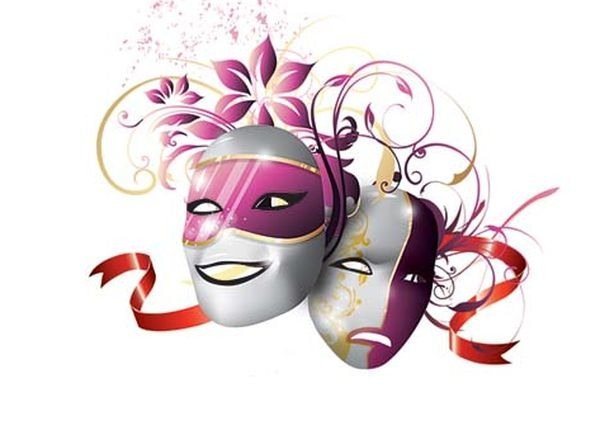 Автор программы: Акимова Евгения Петровнаc. МуранкаМы никогда не должны забывать, что театральные подмостки служатвсенародной школой. Карло ГоцциПОЯСНИТЕЛЬНАЯ ЗАПИСКАПрограмма разработана с учетом следующих законодательных нормативно-правовых документов: Конвенции ООН о правах ребенка, Конституции РФ, Закона “Об образовании”, ФЗ “Об основных гарантиях прав ребенка РФ” от 24.07.98 № 124-ФЗ, Трудового кодекса РФ от 30.12.2001 № 197 –ФЗ, а также Приказа Министерства образования РФ о 13.07.2001 № 2688 «Об учреждении порядка проведения смен профильных лагерей, с дневным пребыванием, лагерей труда и отдыха».Данная программа разработана специально для второй смены летнего лагеря при ГБОУ ООШ с. Муранка в 2018 году и ориентирована на личность и ее саморазвитие. В основу программы "Закулисье" легли идеи популяризации театрального искусства (2018 год – год 190-летия Большого театра, юбилеев творцов, связанных с театральным искусством: П.И Чайковского, М. Петипа и др.), а также культурного, творческого, интеллектуального развития личности.С учетом возрастных особенностей участников смены (7-12 лет) выбрана сюжетно-ролевая игра, которая позволит каждому участнику реализовать свои возможности в разных видах деятельности, развить кругозор, получить новый опыт в межличностных отношениях.Новизна программы заключается в совмещении профессиональной и социальной проб в рамках сюжетно-ролевой игры.Практическая значимость программы состоит в том, что у её участника будет возможность попробовать себя в разных видах деятельности, реализовать себя в различных формах общения.ЦЕЛИ И ЗАДАЧИ ПРОГРАММЫЦель:создание оптимальных условий для сохранения и укрепления здоровья детей, их полноценного отдыха, позволяющего реально способствовать развитию творческих, интеллектуальных и других способностей детей.Задачи:Погрузить участников Программы в разнообразную деятельность через включение в сюжетно-ролевую игру;Содействовать укреплению здоровья участников Программы через включение в спортивно-оздоровительную деятельность;Создать условия для формирования у участников Программы активной жизненной позиции через участие в событиях смены.СОДЕРЖАНИЕ ПРОГРАММЫСюжет смены заключается в отборе на конкурсной основе в специальную труппу актеров, сценаристов, декораторов и представителей других театральных профессий. Эта труппа в последние дни смены будет готовить спектакль – подарок для всех участников Программы. Отбор проходит с помощью участия ребят в событиях программы «Закулисье». Данный отбор позволит реализовать два важных момента: 1. дать возможность любому участнику Программы во время сюжетно-ролевой игры попробовать себя в разных ролях; 2.  определить наиболее активных, инициативных участников Программы, которые смогут самостоятельно подготовить и поставить спектакль. Оба этих момента помогут ребенку самоутвердиться, проявив себя в конкурентной борьбе; научиться проектировать собственную деятельность, ставя цели, определяя способы их достижения; адаптироваться в разных коллективах, которые будут создаваться в течение смены.Изначально все участники Программы делятся на 2 отрядов по 10 человек. Деятельность каждого отряда сопровождают два воспитателя – учителя ГБОУ ООШ с. Муранка и вожатый – волонтер. Каждый отряд становится театром. В любом театре есть представители разных театральных профессий: режиссер, сценарист, актер, бутафор и др.  В течение всей смены участники Программы будут пробовать себя в разных ролях.Конкурсная борьба начинается уже со второго дня и продолжается почти до окончания смены. 16 дней смены (без первого и последнего дней) разделена на 4 тематических отрезка:- Античный театр,- Средневековый театр,- Виды современных театров,- Театральные премии и конкурсы.Каждой теме отдается 4 дня, во время которых участники Программы участвуют в различных событиях: это и конкурсные мероприятия, и общелагерные игры, и отрядные. За победу в общелагерных конкурсах отряд получает возможность отправить в специальную труппу своего представителя, кроме того, каждый отряд в зависимости от рейтинга выступления получает театральную валюту – маски.  Участие в игровых программах также приносит маски. В конце смены идет подсчет масок и награждение самого успешного театра. Номинации будут у всех театров, но гран-при получит один.Каждый день, начиная все отряды будут получать письма из Министерства Культуры, в которых будет информация по теме смены и задания, которые нужно будет выполнить отрядам. Во время ежедневных массовых событий участники Программы будут вспоминать информацию из писем (развитие кругозора).  В течение смены будут проведены МК. Среди заданий, которые нужно будет выполнить каждому отряду – театру, будут индивидуальные, групповые и коллективные. РЕЖИМ ДНЯ8. 30 – 8. 45-сбор детей8.45 – 9.00 - зарядка9.00 – 9.15-линейка9.15 – 10.00- завтрак10.00 – 11. 00-работа по плану отряда11.00 -12.00 – творческий час (вторник, четверг)12.00 – 13.00- оздоровительные процедуры13.00 – 14.00-   обед14.00 – 14.30-свободное время14.30-  уход домой14.30 – 15.00 – анализ дняПЛАН-СЕТКА РАБОТЫ ЛАГЕРЯ (ОБЩЕЛАГЕРНЫЕ СОБЫТИЯ ПО ТЕМЕ СМЕНЫ)Античный театр. Средневековый театр                                                         Виды современного театраТеатральные премии и конкурсыВ течение смены будут проводиться и другие мероприятия. Спортивно-оздоровительное направление: ежедневные зарядки; отрядные и межотрядные игры в футбол и пионербол; эстафеты; «весёлые старты», для каждого отряда индивидуальное расписание. Также в течение смены участники Программы посетят мероприятия Детской библиотеки с. Муранка.Профилактическая работа: традиционно проводятся инструктажи и мероприятия совместно с ГИБДД (брейн-ринг, игра «12 записок»), МЧС (эстафета). В течение смены также пройдут МК «Как оформить афишу?», «Что такое синопсис?», «Как написать сценарий?» и др. На МК приглашаются все желающие. Данные МК проводит старший воспитатель/ приглашенный специалист. Самое главное в проведении МК – ориентация на разновозрастную аудиторию (6-12 лет) и доступный язык (просто о сложном). В подготовительный период вожатые будут обучены разнообразным играм, поэтому у участников Программы будет возможность научиться взаимодействовать друг с другом в формате различных игр.ПРЕДПОЛАГАЕМЫЕ РЕЗУЛЬТАТЫ СМЕНЫБлагодаря созданию оптимальных условий для сохранения и укрепления здоровья детей, их полноценного отдыха, позволяющего реально способствовать развитию творческих, интеллектуальных и других способностей детей, участники Программы будут погружены  в разнообразную деятельность через включение в сюжетно-ролевую игру; будет  укреплено их здоровье через включение в спортивно-оздоровительную деятельность;  созданы  условия для формирования у участников Программы активной жизненной позиции через участие в событиях смены. Исходя из того, что большинство участников Программы – учащиеся ГБОУ ООШ с. Муранка, предполагается, что, получив новые знания и умения, ребята смогут реализовать их в течение учебного года как в учебных, так и внеучебных мероприятиях, войдя в актив школы.ОЦЕНКА РЕЗУЛЬТАТОВПредполагается поэтапное отслеживание эффективности педагогических воздействий. Прежде всего, в рамках ежедневных планерок и педсоветов (раз в неделю). Обязательны рефлексия мероприятий; мониторинг «Трудовых книжек» (дневников); входное и итоговое анкетирования (см. в Приложениях):На первом этапе (организационный период) – это анкета, которую проводят в отрядах вожатые: ожидания, готовность личного участия и т.д.На втором этапе (основной период) – получение информации о состоянии участника Программы, степени его удовлетворенности из Трудовой книжки (дневник, который будет заполнять каждый участник Программы).На третьем этапе (заключительный период) – это анкета, которую проводят в отрядах вожатые: оправдались ли ожидания участника Программы, личные приращения.КРИТЕРИИ ОЦЕНИВАНИЯОбщая удовлетворенность отдыхом в летнем оздоровительном лагере дневного пребывания на базе ГБОУ ООШ с. Муранка «ЗАКУЛИСЬЕ».Уровень интереса к теме смены, событиям сюжетно-ролевой игры.Полученные в ходе смены приращения.МАТЕРИАЛЬНО-ТЕХНИЧЕСКОЕ ОБЕСПЕЧЕНИЕДля успешной реализации программы необходимо следующее оборудование в комнатах отрядов: компьютер, экран. В актовом зале – комплект аудио- и видеоаппаратуры, приборы освещения, микрофоны. Для мероприятий на свежем воздухе (на стадионе и площадке перед лицеем) – мобильный комплект аудиоаппаратуры, микрофоны. В кабинете старшего воспитателя и начальника ОЛ должен быть компьютер, принтер.В отрядных комнатах – разнообразные настольные игры, художественная литература.Лагерь должен располагать не только отрядными комнатами, актовым залом, но и спортивным залом (на случай непогоды), своим стадионом. СПИСОК ЛИТЕРАТУРЫЛагерные игры на все вкусы: https://summercamp.ruКак написать синопсис: http://www.you-author.com/sinopsis-chto-eto-takoe-i-kak-ego-napisat/ Что такое мистерия: http://www.litdic.ru/misteriya/ Театральные приметы и суеверия: https://www.culture.ru/materials/55657/teatralnie-primeti-i-sueveriya,  http://amnesia.pavelbers.com/Teatr%2016%20Akterskie%20sueverija.htmКомедия дель арте: https://ru.wikipedia.org/wiki/%D0%9A%D0%BE%D0%BC%D0%B5%D0%B4%D0%B8%D1%8F_%D0%B4%D0%B5%D0%BB%D1%8C_%D0%B0%D1%80%D1%82%D0%B5ПРИЛОЖЕНИЯСОДЕРЖАНИЕ ИГРОВЫХ ПРОГРАММ«С чего начинается театр?»: данная программа в актовом зале предполагает знакомство участников Программы с тематическими особенностями смены.«Театр. Фест»: игровая программа на стадионе предполагает динамичное знакомство участников Программы друг с другом. «Случайная группа»: задания, которые выполняют ребята, очень простые, например, все, кто родился летом, перемещаются к сетке, кто родился зимой, - к песочнице и т.д. Делимся на группы по дате рождения, цвету глаз, любимым сладостям и т.п. Далее – игра «Броуновское движение»: участники Программы двигаются хаотично по стадиону, по команде «Стоп!» собираются в группы. Ведущий задает каждой группе вопрос, на который нужно, посовещавшись, быстро ответить, например, «Ваше любимое место в городе?». Следующая общая игра «Поменяйтесь местами те, кто…»: все участники Программы встают в большой круг на стадионе, ведущий говорит: «Поменяйтесь местами те, кто хоть раз бывал в театре!», ребята меняются местами и т.д. Тот, кто не может найти себе место, оказывается в роли ведущего. Далее – «Атомы-молекулы»: каждый участник – это атом, несколько – молекула. Ведущий называет количество атомов в молекуле, и атомам нужно срочно сцепиться с кем-либо. Сцепились – назвали друг другу имена. Также играем в традиционную для лагеря игру «Ручеек». Время программы: 40 минут.«Гримерка»: игровая программа в актовом зале предполагает знакомство с профессиями гримера и костюмера. Состоит из нескольких частей, на сцену приглашаются желающие.«Бродячие актеры»: игровая программа на территории лагеря предполагает развитие коллективных отношений, работает на сплочение отряда – театра. В ходе игры все театры получают вводную: появилась Золотая контрамарка, которая, к сожалению, оказалась разорвана. Если театр сможет собрать все кусочки, то получит подарок (это мороженое). Чтобы получить кусочек Золотой контрамарки, нужно выполнить задание, в котором участвует весь отряд.  Задания разноплановые. Каждое задание выполняется в определенном месте лагеря. После выполнения задания в Редакцию Театра (кабинет старшего воспитателя) прибегает вожатый и демонстрирует видео с выполненным заданием. Если все условия соблюдены, отряд получает кусочек Золотой контрамарки и новое задание. Побеждает отряд, который первым соберет все кусочки Золотой контрамарки, но подарок получат все. «Экспромт»: игровая программа в актовом зале предполагает инсценировки без подготовки. Участвуют все желающие. «Театральный реквизит»: игровая программа на территории лагеря предполагает коллективный поиск различных предметов, которые будут помечены надписью «Реквизит». Это первый этап игры. На втором этапе все собираются в актовом зале, чтобы все найденные предметы – реквизит «сдать на склад», при этом надо объяснить, кому этот реквизит может принадлежать. Побеждает тот, кто собрал и объяснил больше всего таких находок.СОДЕРЖАНИЕ КОНКУРСНЫХ СОБЫТИЙКонкурс сценариев (агон): конкурсная программа в актовом зале предполагает представление отрядами своих «историй», которые могут стать сценариями для постановки в конце смены. В ходе подготовки к конкурсу проводится МК «Что такое синопсис?», в котором участники Программы не только знакомятся с термином, но и пробуют сочинять свои «истории». МК проводится для всех желающих. На конкурс отряд может представить до 5 «историй» от авторов, а также авторских коллективов. Лучшая «история» выбирается голосованием.  Критерии работы для авторов: 1) Имена героев, их характеристика; 2) Место и время событий; 3) Ключевые события; 4) Обязательный конец «истории».Важно понимать, что в отрядах попробовать себя в придумывании «истории» сможет каждый! Там же происходит отбор тех «историй», которые отряд будет представлять на сцене.Критерии представления «истории»: Со сцены в микрофон автору или авторской группе нужно представить свою историю строго по пунктам, данным выше. Для наглядности можно использовать свои рисунки, музыку. Рисунки проецируются на экран с помощью проектора. После представления всех «историй» проходит голосование.Конкурс мистерий «Обыкновенное чудо»: конкурсная программа в актовом зале предполагает представление отрядами своих мистерий. В письме участники Программы получают информацию о средневековых мистериях. В переводе мистерия - таинство, поэтому в конкурсе нужно показать сценку, в основе сюжета которой лежит какая-либо тайна, чудо, волшебство. Праздничный маскарад (конкурс масок): данная конкурсно-игровая программа на стадионе предполагает 2 этапа. Первый этап – это представление своих маскарадных костюмов (костюмы). Второй этап – игры и танцы. Третий этап – конкурс масок. От каждого отряда представляется одна маска. Критерии представления маски: Нужно подготовить дефиле участника конкурса, представляющего маску, выбрать соответствующее музыкальное сопровождение, во время дефиле другой участник или группа участников рассказывают о созданной отрядом маске: тематическое направление, материалы, из которых выполнена маска. Возможен розыгрыш сценки.Конкурс театров теней или кукол: конкурсная программа в актовом зале предполагает представление отрядами-театрами кукольной сценки или сценки театра теней (на выбор). Театральная FotoZone: конкурсная программа на территории лагеря предполагает коллективное выполнение творческих заданий: в основе заданий – сделать фото. Первый этап – повторить данные фото (в основном, это будут театральные фотографии), второй этап – сфотографироваться всем отрядом в заданных условиях (например, так, чтобы видны были только глаза), третий – ассоциативные фото (например, сфотографировать немую сцену). Каждое задание имеет «цену», побеждает тот, кто наберет больше всего баллов. Победителей может несколько: стоит определить их на каждом этапе.Конкурс «Балетная туфелька»: конкурсная программа в актовом зале предполагает представление отрядами истории, рассказанной средствами танца. Не допускается использование речи, простоев. История должна быть узнаваема.Конкурс «Театральная премия» (название и символ): конкурсная программа в актовом зале предполагает выполнение творческих заданий и последующее их представление на сцене. Первое задание: придумать свою театральную премию, её название, номинации. Второе задание: придумать символ этой премии и сделать своими руками. Представление на сцене проходит в произвольной форме.Конкурс афиш к спектаклю: конкурсная программа предполагает создание отрядами афиш к спектаклю, который будет поставлен по «истории», выбранной в начале смены. К этому времени будет известно название спектакля, уточнена сюжетная линия. Перед конкурсной программой проводится МК «Как оформить афишу?»  Афиши развешиваются на втором этаже, где располагаются отрядные комнаты. Выбор победителя проводится следующим образом: каждый отряд-театр коллегиально решает, кому отдать 3 место, кому 2, кому 1. За себя голосовать нельзя. Подсчет проводит старший воспитатель: за 1 место - 3 балла, за 2 место – 2 балла, за 3 место – 1 балл. Каждый отряд-театр имеет право на репетицию своего конкурсного номера. Время репетиций расписывается накануне.Специально оформленные для смены артефакты Золотая контрамаркаТрудовая книжка (дневник участника Программы)Дипломы, сертификаты, гран-при и другие виды поощрений участников Программы.Театральная валюта - маскаПисьма из Министерства Культуры на каждый день, расписание МК.ИГРОВАЯ ИЕРАРХИЯ участников ПрограммыНачальник лагеря – Министр КультурыСтарший воспитатель – Заместитель Министра КультурыВоспитатели – художественные руководители театровВожатые – заместитель худрукаУчастники Программы – работники театраВХОДНАЯ И ИТОГОВАЯ АНКЕТЫДорогой друг!Ну, что ж, вот ты и попал в летний лагерь при лицее. Чтобы смена оказалась для тебя интересной и полезной, постарайся ответить честно на предложенные вопросы.Напиши свои имя и фамилию ________________________________________________Как тебе хочется, чтобы тебя называли в отряде? ________________________________Чем ты увлекаешься? ________________________________________________________Легко ли ты входишь в новый коллектив? _______________________________________Чего ты ждешь от этой смены? __________________________________________________________________________________________________________________________________________________________________________________________________________________________Чем бы ты хотел заниматься в отряде? __________________________________________Чему ты можешь научить ребят из своего отряда? ________________________________Есть ли в отряде знакомые тебе ребята? _________________________________________Готов ли ты помогать другим ребятам из отряда? _________________________________Бывал ли ты в театре? Если да, то на каком спектакле? __________________________________________________________________________________________________________________Интересного и деятельного отдыха!Дорогой друг!Хоть это грустно, но наша смена подходит к концу. Нам очень хочется узнать, как тебе отдыхалось в лагере на смене «Закулисье»!Напиши свои имя и фамилию _____________________________________________________Удалось ли тебе подружиться с ребятами из отряда? _________________________________Было ли тебе сложно или страшно общаться с ребятами? _____________________________Были ли люди (взрослые или дети), которые помогали тебе преодолевать их? ______________________________________________________________________________Какое событие из жизни лагеря тебе запомнилось больше всего? _________________________________________________________________________________________________________Какое мероприятие из жизни отряда тебе запомнилось больше всего? ______________________________________________________________________________________________________Чему ты научился за эту смену? ___________________________________________________Кому бы ты хотел сказать «спасибо» за эту смену? ___________________________________Что, по твоему мнению, нужно убрать из лагерной жизни? _____________________________Оправдались ли твои ожидания в ходе этой смены? __________________________________Спасибо за ответы! Полное название программы Программа организации и проведения отдыха  детей в летнем оздоровительном  лагере дневного пребывания  на базе ГБОУ ООШ с.Муранка  «ЗАКУЛИСЬЕ»Автор программы Акимова Евгения ПетровнаРуководитель программы Начальник ОЛ на базе ГБОУ ООШ с.МуранкаТерритория, представившая программу С. Муранка Шигонского района Самарской областиНазвание проводящей организации ГБОУ ООШ С. Муранка Шигонского района Самарской областиАдрес организации446730, Самарская область, Шигонский район, село Муранка, ул. Победы, 3дТелефон 88464825349Форма проведения Работа летнего оздоровительного лагеря с дневным пребыванием детей и подростковЦель программы Создание оптимальных условий для сохранения и укрепления здоровья детей, их полноценного отдыха, позволяющего реально способствовать развитию творческих, интеллектуальных и других способностей детей.Сроки реализации программы 1 смена (июнь)Место реализации программы ГБОУ ООШ С. Муранка Шигонского района Самарской областиОфициальный язык программы РусскийОбщее количество участников (детей и взрослых), возраст детей Детей: 25 человек (8-12 лет) Педагогов: 4 воспитателя, муз.руководитель, 2 вожатых-волонтеров, начальник лагеря, повар, уборщик служебных помещений, завхоз  - 10 всего  человекУсловия участия в проекте Заявления родителей участников программыКраткое содержание программы Комплексная программа каникулярного отдыха, оздоровления детей и подростков направлена на создание оптимальных условий, обеспечивающиха) полноценный отдых детей, их оздоровление;б) сохранение непрерывности воспитательного и образовательного процесса в летний каникулярный период;г) духовно-нравственное, гражданское воспитание детей и подростков.История осуществления программы Каждый год на базе ГБОУ ООШ с. Муранка работает летний лагерь, каждый год в течение одной смены (1). Основные приоритеты отдаются следующим направлениям:спортивно-оздоровительное;социальное;творческое;художественно-эстетическое;интеллектуальное.Условия достижения целей и задач программыВзаимодействие и сотрудничество педагогического и административного управленческого персонала ГБОУ ООШ с. Муранка;наличие квалифицированных педагогов – специалистов;обеспечение финансирования программы.Основные направления программыспортивно-оздоровительное;художественно-эстетическое;творческое;социальное;интеллектуальное.Исполнители основных мероприятий программы Педагоги ГБОУ ООШ с. МуранкаОжидаемые результатыОрганизация полноценного отдыха детей;Расширение кругозора детей, развитие их творческих, интеллектуальных способностей;Сплочение детских коллективов;Личностный рост участников Программы.1 деньНачало смены«Ура ,каникулы».2 деньИгровая программа «С чего начинается театр?»3 деньПредставление отрядов-театров (театральные суеверия)4 деньИгровая программа на стадионе «Театр. Фест»5 деньКонкурс сценариев (агон)6 деньИгровая программа «Гримерка»7 деньКонкурс миссис и мистер «Закулисье»8 деньИгровая программа «Бродячие актеры»9 деньПраздничный маскарад (конкурс масок)10 деньКонкурс театров теней или кукол11 деньТеатральная FotoZone12 деньКонкурс «Балетная туфелька»13 деньИгровая программа «Экспромт»14 деньКонкурс«Театральная премия» (название и символ)15 деньИгровая программа «Театральный реквизит»16 деньКонкурс афиш к спектаклю17 деньПремьера спектакля спец. труппы18 деньЗакрытие смены. Вожатско-воспитательский концерт «Закулисье. Эпилог»ДеньСобытие сменыТема письма (практически весь материал есть на просторах Интернета)МК (проводит старший воспитатель/ приглашенный специалист)1Начало смены. Вожатский концерт «Закулисье. Пролог»Что такое театр? Как себя вести в театре?2Игровая программа «С чего начинается театр?»Театральные приметы и суеверия3Представление отрядов-театров (театральные суеверия)Театральные профессии4Игровая программа на стадионе «Театр. Фест»Античный театр. Соревнования драматургов.МК «Что такое синопсис?» (для всех желающих)5Конкурс сценариев (агон)Необычная профессия: гримёрМК «Как написать сценарий?» (для сценарной группы, которая готовит текст постановки)6Игровая программа «Гримерка»Средневековый театр7Конкурс мистерий «Обыкновенное чудо» Искусство средневековых гистрионов8Игровая программа «Бродячие актеры»Комедия дель артеМК «Как сделать маску своими руками?» (для всех желающих)9Праздничный маскарад  (конкурс масок)Марионетки  и другие куклы10Конкурс театров теней или куколВиды театрального искусства11Театральная FotoZoneНедолгая жизнь пуант12Конкурс «Балетная туфелька»Пантомима13Игровая программа «Экспромт»Театральные премии и конкурсыМК «Как осуществить постановку спектакля?» (для спец. труппы)14Конкурс «Театральная премия»  (название и символ)Реквизит и бутафория15Игровая программа «Театральный реквизит»Откуда мы узнаем о спектакле?МК «Как оформить афишу?» (для всех желающих)16Конкурс афиш к спектаклюТеатральные юбилеи - 201817Премьера спектакля спец. труппыМеждународный день театраМК по гриму18Закрытие смены. Вожатско-воспитательский концерт «Закулисье. Эпилог»Письмо о закрытии театрального сезона